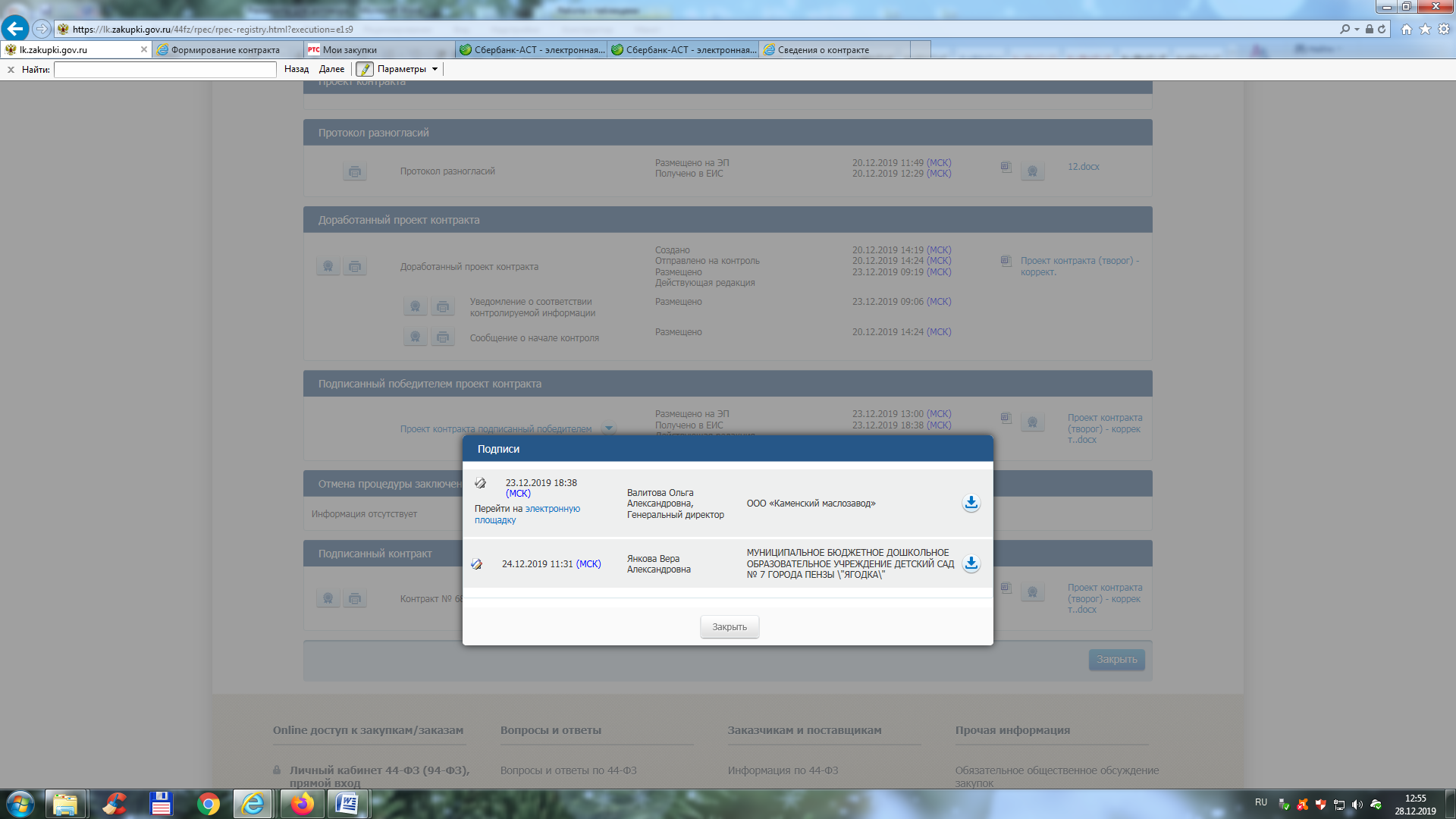 Валитова Ольга Александровна, Генеральный директорООО «Каменский маслозавод»24.12.2019 11:31 (МСК) Янкова Вера АлександровнаМУНИЦИПАЛЬНОЕ БЮДЖЕТНОЕ ДОШКОЛЬНОЕ ОБРАЗОВАТЕЛЬНОЕ УЧРЕЖДЕНИЕ ДЕТСКИЙ САД № 7 ГОРОДА ПЕНЗЫ \"ЯГОДКА\"